5th Grade Schedule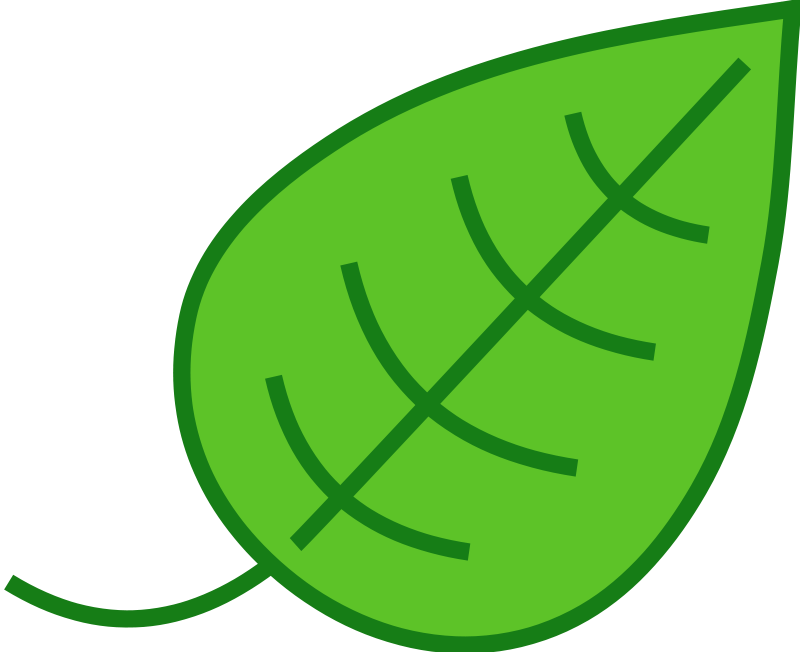 8:40-9:40 		Specialists Day 1   PE/Media  	Day 2  Art  	Day 3 Music/PE  Day 4  Media/PE	Day 5  PE/Music9:40-10:00 		Team Meeting & Snack10:00-11:05 		Math11:05-11:50 		Science11:55-12:35 		Recess & Lunch12:40-1:10 		Shared Reading1:10-2:20 			Guided Reading & Writing2:20-2:35 		Language & Word Work2:35-2:55 		AVID2:55-3:10 		Read Aloud3:10 				Dismissal